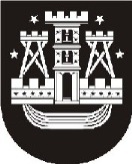 KLAIPĖDOS MIESTO SAVIVALDYBĖS MERASPOTVARKISDĖL klaipėdos miesto savivaldybės tarybos posėdžio sušaukimo2017 m. sausio 19 d. Nr. M-15KlaipėdaVadovaudamasis Lietuvos Respublikos vietos savivaldos įstatymo 13 straipsnio 4 dalimi ir 20 straipsnio 2 dalies 1 punktu,šaukiu 2017 m. sausio 26–27 d. 9.00 val. savivaldybės posėdžių salėje Klaipėdos miesto savivaldybės tarybos 23-iąjį posėdį.Darbotvarkė:1. Dėl Leonido Donskio atminimo įamžinimo Klaipėdoje. Pranešėjas N. Lendraitis.2. Dėl Klaipėdos miesto savivaldybės tarybos 2015 m. spalio 29 d. sprendimo Nr. T2-274 „Dėl Žymių žmonių, istorinių datų, įvykių įamžinimo ir gatvių pavadinimų suteikimo komisijos sudėties patvirtinimo“ pakeitimo. Pranešėjas N. Lendraitis.3. Dėl Klaipėdos pedagoginės psichologinės tarnybos paskyrimo vykdyti bendravimo su vaikais tobulinimo kursus. Pranešėja L. Prižgintienė.4. Dėl Klaipėdos miesto savivaldybės tarybos 2015 m. gruodžio 22 d. sprendimo Nr. T2-352 „Dėl Vaikų priėmimo į Klaipėdos miesto savivaldybės švietimo įstaigas, įgyvendinančias ikimokyklinio ir priešmokyklinio ugdymo programas, tvarkos aprašo patvirtinimo“ pakeitimo. Pranešėja L. Prižgintienė.5. Dėl Klaipėdos miesto savivaldybės tarybos 2016 m. spalio 27 d. sprendimo Nr. T2-264 „Dėl Klaipėdos miesto savivaldybės švietimo įstaigų didžiausio leistino pareigybių skaičiaus nustatymo“ pakeitimo. Pranešėja J. Ceplienė.6. Dėl priemokos skyrimo Irenai Valiukienei. Pranešėja D. Šačkuvienė.7. Dėl Klaipėdos miesto savivaldybės tarybos 2016 m. lapkričio 24 d. sprendimo Nr. T2-289 „Dėl priedų prie tarnybinių atlyginimų švietimo ir sporto įstaigų vadovams skyrimo“ pakeitimo. Pranešėja D. Šačkuvienė.8. Dėl pritarimo dalyvauti projekte „Moterys ir vaikai – saugūs savo mieste“. Pranešėja A. Liesytė.9. Dėl Klaipėdos miesto savivaldybės tarybos 2008 m. birželio 5 d. sprendimo Nr. T2-188 „Dėl biudžetinės įstaigos Neįgaliųjų dienos užimtumo centro „Klaipėdos lakštutė“ pavadinimo pakeitimo ir nuostatų patvirtinimo“ pakeitimo. Pranešėja A. Liesytė.10. Dėl Materialinės paramos teikimo komisijos sudarymo ir Materialinės paramos teikimo komisijos nuostatų patvirtinimo. Pranešėja A. Liesytė.11. Dėl Klaipėdos miesto sanitarijos ir higienos taisyklių patvirtinimo. Pranešėja J. Asadauskienė.12. Dėl Klaipėdos miesto savivaldybės tarybos 2015 m. rugsėjo 24 d. sprendimo Nr. T2-263 „Dėl Klaipėdos miesto akademinių reikalų tarybos sudarymo ir jos nuostatų patvirtinimo“ pakeitimo. Pranešėja J. Činauskaitė-Cetiner.13. Dėl Klaipėdos miesto savivaldybės tarybos 2015 m. rugsėjo 24 d. sprendimo Nr. T2-239 „Dėl Klaipėdos miesto jaunimo reikalų tarybos sudarymo ir jos nuostatų patvirtinimo“ pakeitimo. Pranešėja J. Činauskaitė-Cetiner.14. Dėl pritarimo projekto „Turizmo informacinės infrastruktūros sukūrimas ir pritaikymas neįgaliųjų poreikiams pietvakarinėje Klaipėdos regiono dalyje“ įgyvendinimui. Pranešėja E. Jurkevičienė.15. Dėl Klaipėdos miesto savivaldybės vietinės rinkliavos už komunalinių atliekų surinkimą iš atliekų turėtojų ir atliekų tvarkymą sumažinimo. Pranešėja R. Jievaitienė.16. Dėl Klaipėdos miesto savivaldybės tarybos 2015 m. vasario 19 d. sprendimo Nr. T2-23 ,,Dėl akcinės bendrovės „Klaipėdos energija“ 2015–2017 metų investicijų plano ir jo finansavimo šaltinių. Pranešėjas A. Gaižutis.17. Dėl pritarimo Bendradarbiavimo sutarties dėl viešojo transporto paslaugų organizavimo su Neringos savivaldybe pasirašymui. Pranešėjas R. Mockus.18. Dėl Klaipėdos miesto savivaldybės tarybos 2015 m. gruodžio 22 d. sprendimo Nr. T2-355 „Dėl keleivių vežimo kainų patvirtinimo“ pakeitimo. Pranešėjas L. Dūda.19. Dėl Klaipėdos miesto savivaldybės tarybos 2011 m. liepos 28 d. sprendimo Nr. T2-251 „Dėl Keleivių vežimo reguliariais reisais vietinio (miesto) susisiekimo autobusų maršrutais tarifų dydžių įvertinimo metodikos ir Keleivių vežimo reguliariais reisais vietinio (priemiestinio) susisiekimo maršrutais tarifų dydžių įvertinimo metodikos patvirtinimo“ pakeitimo. Pranešėjas L. Dūda.20. Dėl Klaipėdos miesto savivaldybės tarybos 2015 m. liepos 31 d. sprendimo Nr. T2-203 „Dėl Savivaldybės būsto ir socialinio būsto nuomos tvarkos aprašo patvirtinimo“ pakeitimo. Pranešėja D. Netikšienė.21. Dėl Klaipėdos miesto savivaldybės tarybos 2016 m. vasario 25 d. sprendimo Nr. T2-47 „Dėl lauko apšvietimo elektros tinklų perėmimo Klaipėdos miesto savivaldybės nuosavybėn“ pakeitimo. Pranešėjas E. Simokaitis.22. Dėl savivaldybės būstų pardavimo. Pranešėjas E. Simokaitis.23. Dėl turto perdavimo valdyti, naudoti ir disponuoti patikėjimo teise savivaldybės biudžetinėms įstaigoms. Pranešėjas E. Simokaitis.24. Dėl Klaipėdos miesto savivaldybės 2017 metų viešųjų darbų programos patvirtinimo. Pranešėja V. Jakubauskytė-Andriulienė.25. Dėl Klaipėdos miesto savivaldybės tarybos 2015 m. liepos 10 d. sprendimo Nr. T2-173 „Dėl Klaipėdos miesto savivaldybės tarybos Etikos komisijos sudarymo“ pakeitimo. Pranešėjas M. Vitkus.ParengėSavivaldybės tarybos ir mero sekretoriato vyriausioji specialistėVirginija Palaimienė, tel. 39 60 692017-01-19Savivaldybės merasVytautas Grubliauskas